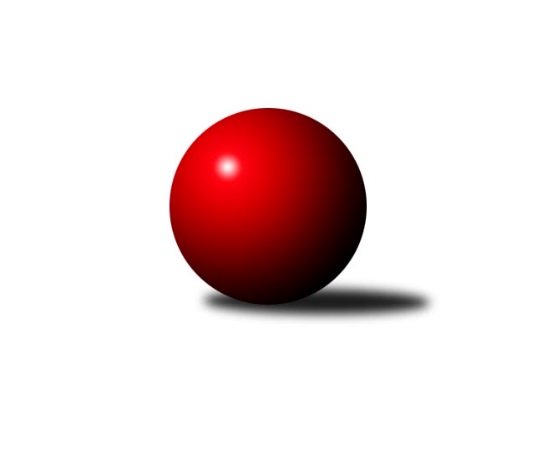 Č.3Ročník 2023/2024	1.10.2023Nejlepšího výkonu v tomto kole: 3457 dosáhlo družstvo: TJ Kuželky Česká Lípa 3. KLM B 2023/2024Výsledky 3. kolaSouhrnný přehled výsledků:TJ Sokol Benešov 	- SKK Hořice B	6:2	3198:3102	15.0:9.0	30.9.KK Kolín	- SK Žižkov Praha	3:5	3246:3283	10.0:14.0	30.9.TJ Tesla Pardubice 	- TJ Dynamo Liberec	7:1	3243:3210	15.0:9.0	30.9.KK Jiří Poděbrady	- TJ Kuželky Česká Lípa 		dohrávka		7.10.TJ Sokol Chotoviny 	- TJ Radlice A		dohrávka		7.10.Tabulka družstev:	1.	TJ Tesla Pardubice	3	3	0	0	19.0 : 5.0 	41.0 : 31.0 	 3206	6	2.	SKK Náchod	2	2	0	0	13.0 : 3.0 	29.0 : 19.0 	 3454	4	3.	SK Verneřice	2	2	0	0	11.0 : 5.0 	26.0 : 22.0 	 3264	4	4.	TJ Sokol Benešov	3	2	0	1	13.0 : 11.0 	39.0 : 33.0 	 3267	4	5.	KK Kolín	3	1	1	1	14.0 : 10.0 	39.0 : 33.0 	 3329	3	6.	TJ Sokol Chotoviny	2	1	0	1	9.0 : 7.0 	23.0 : 25.0 	 3302	2	7.	KK Jiří Poděbrady	2	1	0	1	8.0 : 8.0 	25.0 : 23.0 	 3370	2	8.	TJ Kuželky Česká Lípa	2	1	0	1	7.0 : 9.0 	25.0 : 23.0 	 3253	2	9.	SK Žižkov Praha	3	1	0	2	9.0 : 15.0 	34.5 : 37.5 	 3322	2	10.	TJ Radlice A	2	0	1	1	5.0 : 11.0 	19.0 : 29.0 	 3366	1	11.	TJ Dynamo Liberec	3	0	0	3	7.0 : 17.0 	29.0 : 43.0 	 3218	0	12.	SKK Hořice B	3	0	0	3	5.0 : 19.0 	30.5 : 41.5 	 3214	0Podrobné výsledky kola:	 TJ Sokol Benešov 	3198	6:2	3102	SKK Hořice B	Tomáš Svoboda	140 	 135 	 130 	121	526 	 1.5:2.5 	 517 	 111	135 	 141	130	Martin Bartoníček	Lukáš Kočí	139 	 125 	 141 	141	546 	 4:0 	 480 	 112	118 	 124	126	Martin Zvoníček	Michal Vyskočil	133 	 148 	 134 	140	555 	 3:1 	 521 	 119	122 	 152	128	Ondřej Černý	Jaroslav Franěk	148 	 128 	 138 	118	532 	 2:2 	 548 	 147	140 	 124	137	Kryštof Košťál	Jiří Franěk	130 	 143 	 134 	119	526 	 2:2 	 521 	 133	153 	 119	116	Karel Košťál	Miroslav Šostý	120 	 136 	 132 	125	513 	 2.5:1.5 	 515 	 120	131 	 143	121	Radek Košťálrozhodčí: Ladislav ŽebrakovskýNejlepší výkon utkání: 555 - Michal Vyskočil	 KK Kolín	3246	3:5	3283	SK Žižkov Praha	Jan Pelák	146 	 167 	 130 	123	566 	 3:1 	 521 	 131	107 	 126	157	Martin Beran	Michal Brachovec	123 	 137 	 117 	126	503 	 0:4 	 556 	 143	149 	 127	137	Ivan Žaloudík	Miroslav Šnejdar st.	121 	 118 	 123 	142	504 	 1:3 	 556 	 134	133 	 153	136	Pavel Řehánek	Vojtěch Zelenka	148 	 133 	 134 	143	558 	 1:3 	 592 	 153	151 	 148	140	Luboš Kocmich	Lukáš Holosko	136 	 123 	 138 	140	537 	 2:2 	 518 	 115	139 	 121	143	Pavel Holub	Martin Švorba	155 	 142 	 157 	124	578 	 3:1 	 540 	 134	141 	 120	145	Jiří Zetekrozhodčí: MIERVA DALIBORNejlepší výkon utkání: 592 - Luboš Kocmich	 TJ Tesla Pardubice 	3243	7:1	3210	TJ Dynamo Liberec	Milan Novák	133 	 123 	 119 	123	498 	 0:4 	 575 	 143	151 	 142	139	František Obruča	Milan Vaněk	122 	 145 	 152 	138	557 	 3:1 	 550 	 137	142 	 135	136	Vojtěch Pecina	Daniel Stráník	115 	 131 	 148 	157	551 	 3:1 	 490 	 116	126 	 132	116	Roman Žežulka *1	Vít Veselý	134 	 149 	 138 	129	550 	 3:1 	 523 	 127	129 	 128	139	Miloš Holý	Michal Šic	145 	 138 	 122 	147	552 	 3:1 	 526 	 141	127 	 125	133	Libor Drábek	Martin Hubáček	136 	 151 	 117 	131	535 	 3:1 	 546 	 132	145 	 140	129	Josef Zejda ml.rozhodčí: Petr Skutilstřídání: *1 od 61. hodu Ludvík SzaboNejlepší výkon utkání: 575 - František ObručaPořadí jednotlivců:	jméno hráče	družstvo	celkem	plné	dorážka	chyby	poměr kuž.	Maximum	1.	Josef Kašpar 	TJ Radlice A	607.00	388.0	219.0	3.0	2/2	(629)	2.	Antonín Hejzlar 	SKK Náchod	601.00	390.0	211.0	2.5	2/2	(646)	3.	Václav Kňap 	KK Jiří Poděbrady	591.00	380.5	210.5	2.0	2/2	(615)	4.	František Obruča 	TJ Dynamo Liberec	590.50	381.0	209.5	3.0	2/3	(606)	5.	Martin Švorba 	KK Kolín	587.00	383.0	204.0	2.8	2/2	(594)	6.	Ivan Žaloudík 	SK Žižkov Praha	574.00	383.0	191.0	4.7	3/3	(594)	7.	Jan Pelák 	KK Kolín	573.75	384.0	189.8	2.0	2/2	(583)	8.	Jiří Tichý 	KK Jiří Poděbrady	571.50	376.5	195.0	4.5	2/2	(586)	9.	Jan Adamů 	SKK Náchod	571.00	399.0	172.0	3.0	2/2	(576)	10.	Ondřej Šafránek 	KK Jiří Poděbrady	570.50	362.5	208.0	4.5	2/2	(587)	11.	Jan Bartoň 	TJ Sokol Chotoviny 	570.50	378.0	192.5	4.0	2/2	(571)	12.	Pavel Řehánek 	SK Žižkov Praha	568.33	391.0	177.3	3.0	3/3	(578)	13.	Lukáš Vacek 	SK Žižkov Praha	568.00	375.0	193.0	5.5	2/3	(570)	14.	Jiří Klíma  st.	TJ Kuželky Česká Lípa 	565.50	374.0	191.5	3.5	2/2	(618)	15.	Jiří Franěk 	TJ Sokol Benešov 	565.25	367.0	198.3	4.5	2/2	(593)	16.	Tomáš Svoboda 	TJ Sokol Benešov 	564.50	377.5	187.0	4.3	2/2	(597)	17.	Patrik Kukeně 	SK Verneřice	563.50	374.5	189.0	3.5	2/2	(588)	18.	Bořivoj Jelínek 	TJ Sokol Chotoviny 	562.50	367.0	195.5	3.0	2/2	(580)	19.	Vojtěch Zelenka 	KK Kolín	561.50	374.5	187.0	6.0	2/2	(565)	20.	Jiří Šafránek 	KK Jiří Poděbrady	557.00	372.0	185.0	2.0	2/2	(585)	21.	Martin Hanuš 	SKK Náchod	557.00	372.0	185.0	3.0	2/2	(577)	22.	Miloš Beneš  ml.	TJ Radlice A	556.50	380.5	176.0	4.0	2/2	(565)	23.	Lukáš Zítka 	SK Verneřice	556.00	377.0	179.0	9.0	2/2	(561)	24.	Tomáš Majer 	SKK Náchod	555.00	357.0	198.0	3.5	2/2	(561)	25.	Miroslav Malý 	TJ Kuželky Česká Lípa 	553.50	357.5	196.0	2.5	2/2	(590)	26.	Martin Hubáček 	TJ Tesla Pardubice 	553.25	377.0	176.3	6.8	2/2	(566)	27.	Jan Holšan 	TJ Sokol Chotoviny 	553.00	378.0	175.0	5.5	2/2	(577)	28.	Daniel Sekyra 	SK Verneřice	552.50	379.5	173.0	7.0	2/2	(574)	29.	Kryštof Košťál 	SKK Hořice B	550.67	372.3	178.3	4.3	3/3	(559)	30.	Pavel Janoušek 	TJ Radlice A	550.50	372.5	178.0	4.5	2/2	(578)	31.	Libor Drábek 	TJ Dynamo Liberec	549.33	366.0	183.3	4.0	3/3	(564)	32.	Karel Košťál 	SKK Hořice B	548.33	373.0	175.3	8.3	3/3	(569)	33.	Josef Zejda  ml.	TJ Dynamo Liberec	547.50	359.5	188.0	6.0	2/3	(549)	34.	Vojtěch Pecina 	TJ Dynamo Liberec	547.00	374.0	173.0	4.0	2/3	(550)	35.	Jiří Zetek 	SK Žižkov Praha	546.00	364.3	181.7	3.3	3/3	(565)	36.	Jiří Němec 	KK Kolín	545.50	370.5	175.0	6.5	2/2	(566)	37.	Michal Talacko 	TJ Tesla Pardubice 	545.50	371.0	174.5	2.5	2/2	(547)	38.	Radek Mach 	SK Verneřice	545.00	372.5	172.5	6.5	2/2	(569)	39.	Libor Hrstka 	TJ Sokol Chotoviny 	545.00	374.0	171.0	3.5	2/2	(562)	40.	Radek Košťál 	SKK Hořice B	542.67	365.3	177.3	3.7	3/3	(566)	41.	Miroslav Šostý 	TJ Sokol Benešov 	541.50	368.8	172.8	5.0	2/2	(558)	42.	Lukáš Poláček 	KK Jiří Poděbrady	541.00	373.0	168.0	8.0	2/2	(568)	43.	Milan Vaněk 	TJ Tesla Pardubice 	539.00	356.5	182.5	3.8	2/2	(557)	44.	Ladislav Nožička 	KK Jiří Poděbrady	538.50	356.0	182.5	6.5	2/2	(552)	45.	Martin Ducke 	TJ Kuželky Česká Lípa 	538.50	365.0	173.5	4.0	2/2	(547)	46.	Martin Beran 	SK Žižkov Praha	538.33	370.0	168.3	5.0	3/3	(554)	47.	Zbyněk Hein 	TJ Sokol Chotoviny 	537.50	359.0	178.5	3.0	2/2	(545)	48.	Miroslav Šnejdar  st.	KK Kolín	537.00	362.0	175.0	3.5	2/2	(561)	49.	Pavel Holub 	SK Žižkov Praha	537.00	363.5	173.5	10.5	2/3	(556)	50.	Daniel Stráník 	TJ Tesla Pardubice 	535.25	358.0	177.3	6.5	2/2	(551)	51.	Josef Rubanický 	TJ Kuželky Česká Lípa 	534.00	359.5	174.5	7.5	2/2	(536)	52.	Michal Brachovec 	KK Kolín	531.75	364.0	167.8	8.0	2/2	(542)	53.	Ladislav Wajsar  st.	TJ Dynamo Liberec	530.50	367.0	163.5	7.0	2/3	(546)	54.	Martin Zvoníček 	SKK Hořice B	529.33	367.0	162.3	8.7	3/3	(557)	55.	Miloslav Plíšek 	SK Verneřice	528.50	353.0	175.5	7.0	2/2	(531)	56.	Martin Bartoníček 	SKK Hořice B	527.33	363.3	164.0	6.0	3/3	(563)	57.	Vít Veselý 	TJ Tesla Pardubice 	526.00	351.8	174.3	8.5	2/2	(550)	58.	Miloš Holý 	TJ Dynamo Liberec	524.33	361.0	163.3	8.0	3/3	(553)	59.	Michal Vyskočil 	TJ Sokol Benešov 	523.50	360.8	162.8	7.5	2/2	(555)	60.	Michal Šic 	TJ Tesla Pardubice 	518.25	348.8	169.5	5.8	2/2	(552)	61.	Martin Ledwoň 	SK Verneřice	518.00	365.5	152.5	9.5	2/2	(548)	62.	Miroslav Nálevka 	SKK Hořice B	513.00	359.5	153.5	6.0	2/3	(526)	63.	Roman Žežulka 	TJ Dynamo Liberec	506.00	349.5	156.5	8.0	2/3	(512)		František Hejna 	SKK Náchod	611.00	399.0	212.0	3.0	1/2	(611)		Milan Komorník 	TJ Radlice A	593.00	397.0	196.0	5.0	1/2	(593)		Luboš Kocmich 	SK Žižkov Praha	592.00	380.0	212.0	1.0	1/3	(592)		Rostislav Kašpar 	TJ Radlice A	592.00	390.0	202.0	3.0	1/2	(592)		Jan Kamín 	TJ Radlice A	585.00	391.0	194.0	8.0	1/2	(585)		Denis Hofman 	SKK Náchod	574.00	379.0	195.0	6.0	1/2	(574)		Pavel Makovec 	TJ Sokol Chotoviny 	568.00	388.0	180.0	2.0	1/2	(568)		Ivan Januš 	TJ Sokol Benešov 	566.00	374.0	192.0	2.0	1/2	(566)		Vladimír Ludvík 	TJ Kuželky Česká Lípa 	556.00	367.0	189.0	2.0	1/2	(556)		Lukáš Kočí 	TJ Sokol Benešov 	546.00	367.0	179.0	2.0	1/2	(546)		Petr Steinz 	TJ Kuželky Česká Lípa 	542.00	391.0	151.0	12.0	1/2	(542)		Lukáš Holosko 	KK Kolín	537.00	362.0	175.0	3.0	1/2	(537)		David Kašpar 	TJ Radlice A	532.00	360.0	172.0	7.0	1/2	(532)		Jaroslav Franěk 	TJ Sokol Benešov 	528.50	364.0	164.5	6.5	1/2	(532)		Ondřej Černý 	SKK Hořice B	521.00	342.0	179.0	3.0	1/3	(521)		Jiří Kočí 	TJ Sokol Benešov 	521.00	357.0	164.0	11.0	1/2	(521)		Radek Lehner 	TJ Radlice A	520.00	358.0	162.0	16.0	1/2	(520)		Marek Kyzivát 	TJ Kuželky Česká Lípa 	517.00	377.0	140.0	7.0	1/2	(517)		Jakub Moučka 	KK Kolín	517.00	385.0	132.0	13.0	1/2	(517)		Martin Najman 	TJ Kuželky Česká Lípa 	508.00	357.0	151.0	11.0	1/2	(508)		Ludvík Szabo 	TJ Dynamo Liberec	501.00	349.0	152.0	7.0	1/3	(501)		Milan Novák 	TJ Tesla Pardubice 	498.00	360.0	138.0	8.0	1/2	(498)		Petr Veverka 	SK Žižkov Praha	484.00	345.0	139.0	12.0	1/3	(484)Sportovně technické informace:Starty náhradníků:registrační číslo	jméno a příjmení 	datum startu 	družstvo	číslo startu23673	Ondřej Černý	30.09.2023	SKK Hořice B	1x18303	Milan Novák	30.09.2023	TJ Tesla Pardubice 	1x
Hráči dopsaní na soupisku:registrační číslo	jméno a příjmení 	datum startu 	družstvo	11734	Luboš Kocmich	30.09.2023	SK Žižkov Praha	Program dalšího kola:4. kolo7.10.2023	so	10:00	KK Jiří Poděbrady - TJ Kuželky Česká Lípa  (dohrávka z 3. kola)	7.10.2023	so	17:00	TJ Sokol Chotoviny  - TJ Radlice A (dohrávka z 3. kola)	14.10.2023	so	10:00	TJ Dynamo Liberec - KK Jiří Poděbrady	14.10.2023	so	10:00	SK Verneřice - KK Kolín	14.10.2023	so	13:30	SK Žižkov Praha - TJ Sokol Chotoviny 	14.10.2023	so	15:30	TJ Kuželky Česká Lípa  - SKK Náchod	14.10.2023	so	17:00	SKK Hořice B - TJ Tesla Pardubice 	14.10.2023	so	17:00	TJ Radlice A - TJ Sokol Benešov 	Nejlepší šestka kola - absolutněNejlepší šestka kola - absolutněNejlepší šestka kola - absolutněNejlepší šestka kola - absolutněNejlepší šestka kola - dle průměru kuželenNejlepší šestka kola - dle průměru kuželenNejlepší šestka kola - dle průměru kuželenNejlepší šestka kola - dle průměru kuželenNejlepší šestka kola - dle průměru kuželenPočetJménoNázev týmuVýkonPočetJménoNázev týmuPrůměr (%)Výkon2xVáclav KňapPoděbrady6131xZbyněk HeinChotoviny 109.025971xMartin NajmanČ. Lípa6102xVáclav KňapPoděbrady108.516131xLukáš PoláčekPoděbrady6031xLibor HrstkaChotoviny 108.115921xZbyněk HeinChotoviny 5971xMartin NajmanČ. Lípa107.986101xLuboš KocmichŽižkov5921xLuboš KocmichŽižkov107.745921xLibor HrstkaChotoviny 5922xJosef KašparRadlice A107.37588